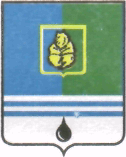 ПОСТАНОВЛЕНИЕАДМИНИСТРАЦИИ  ГОРОДА  КОГАЛЫМАХанты-Мансийского автономного округа - ЮгрыОт «18»  февраля  2015 г.                                                      №459Об утвержденииПорядка формирования спортивныхсборных команд города Когалыма В соответствии с Федеральными законами от 06.10.2003 №131-ФЗ               «Об общих принципах организации местного самоуправления в Российской Федерации», от 04.12.2007 №329-ФЗ «О физической культуре и спорте в Российской Федерации», постановлением Администрации города Когалыма от 09.02.2015 №326 «Об утверждении единого календарного плана физкультурных мероприятий и спортивных мероприятий города Когалыма на 2015 год», в целях обеспечения условий для развития видов спорта и   выступления спортсменов города Когалыма в окружных, всероссийских и международных спортивных соревнованиях, подготовки спортивного резерва, поддержки развития спорта высших достижений, в том числе адаптивного спорта:1. Утвердить Порядок формирования спортивных сборных команд города Когалыма согласно приложению к настоящему постановлению.2. Управлению культуры, спорта и молодёжной политики Администрации города Когалыма (Л.А.Юрьева) и муниципальному автономному учреждению «Дворец спорта» (Д.А.Прохорин) обеспечить формирование спортивных сборных команд города Когалыма для участия в окружных, всероссийских и международных спортивных соревнованиях по видам спорта, в том числе адаптивного спорта. 3. Настоящее постановление распространяется на правоотношения, возникшие с 01.01.2015.4. Опубликовать настоящее постановление и приложение к нему в газете «Когалымский вестник» и разместить на официальном сайте Администрации города Когалыма в сети «Интеренет» (www.admkogalym.ru).5. Контроль за выполнением постановления возложить на заместителя главы Администрации города Когалыма О.В.Мартынову.Глава Администрации города Когалыма			    В.И.Степура ано:зам. главы Приложениек постановлению Администрациигорода Когалымаот 18.02.2015 №459Порядок формирования спортивных сборных команд  города Когалыма (далее – Порядок)В соответствии с пунктом 1 статьи 9.1 Федерального закона                от 04.12.2007 №329-ФЗ «О физической культуре и спорте в Российской Федерации», требованиями федеральных стандартов спортивной подготовки по видам спорта, устанавливаются следующие общие принципы и критерии формирования списка кандидатов в спортивные сборные команды города Когалыма (далее – Списки).Основные задачи сборных команд города Когалыма:Развитие детско-юношеского спорта, спорта высших достижений, адаптивного спорта в городе Когалыме и достойное представление города Когалыма на окружной, всероссийской и международной арене;Обеспечений подготовки спортивного резерва для сборных команд города Когалыма;Участие спортсменов, спортсменов-инвалидов и тренеров в окружных, всероссийских и международных спортивных соревнованиях. А также спортивных мероприятиях по подготовке к ним;Популяризация физической подготовки, спорта, адаптивного спорта и здорового образа жизни.Списки формируются ежегодно Управлением культуры, спорта и молодёжной политики Администрации города Когалыма и муниципальным автономным учреждением «Дворец спорта» по видам спорта, включенным во Всероссийский реестр видов спорта (за исключением военно-прикладных и служебно-прикладных видов спорта).Списки действуют с 1 июня текущего года по 31 мая последующего года для зимних видов спорта, с 1 января по 31 декабря текущего года - для летних видов спорта.Списки формируются по итогам выступлений спортсменов, в прошедшем спортивном сезоне на спортивных соревнованиях, включенных в Единый календарный план физкультурных мероприятий и спортивных мероприятий города Когалыма.В Список сборной команды города Когалыма по адаптивному виду спорта включается спортсмен-инвалид или спортсмен с ограниченными возможностями здоровья, регулярно занимающийся спортом и являющийся победителем или призером соревнований по соответствующему виду спорта в городе Когалыме и других официальных спортивных соревнованиях среди спортсменов-инвалидов или спортсменов с ограниченными возможностями здоровья.В Списки включаются спортсмены, относящиеся к различным возрастным группам, имеющие высокую спортивную подготовку, показывающие стабильно высокие результаты на первенствах и чемпионатах города Когалыма, в других официальных спортивных соревнованиях.Списки формируются по двум составам – основной состав и резервный состав.Кандидатом в основной состав сборной команды может стать спортсмен, имеющий высокую спортивную подготовку, показывающий стабильно высокие результаты на первенствах и чемпионатах города Когалыма, в других официальных спортивных соревнованиях.Кандидатом в резервный состав сборной команды может стать спортсмен - победитель или призер первенств и чемпионатов города Когалыма и других официальных спортивных соревнований, обладающий потенциалом для дальнейшего спортивного совершенствования.Возрастные группы для спортсменов – кандидатов в спортивные сборные команды города Когалыма определяются в соответствии с Единой всероссийской спортивной классификацией, утвержденной в порядке, установленном законодательством Российской Федерации.Список подписывается руководителем учреждения, подведомственного Управлению культуры, спорта и молодёжной политики Администрации города Когалыма (далее – Управление), руководителем (президентом) городской спортивной федерации по соответствующему виду спорта, тренером по соответствующему виду спорта, председателем методического объединения учителей физической культуры и основ безопасности жизнедеятельности управления образования Администрации города Когалыма Списки предоставляются в Управление  не позднее 20 мая текущего года по зимним видам спорта и 20 декабря текущего года по летним видам спорта.Списки оформляются и утверждаются начальником Управления в соответствии с приложением   к настоящему Порядку.Численный состав спортивных сборных команд города Когалыма не ограничен.В случае письменного отказа спортсмена от вхождения в состав сборной команды или его отчисления из состава сборной команды Управление в срок до 30 календарных дней принимает решение о включении в состав сборной команды следующего по очередности кандидата (в соответствии с результатами выступления спортсменов в первенствах и чемпионатах города Когалыма или других (отборочных) соревнованиях).Внесение изменений или дополнений в утвержденные Списки осуществляется по предложениям учреждения, подведомственного Управлению, руководителя (президента) городской спортивной федерации по соответствующему виду спорта, тренера по соответствующему виду спорта, председателя методического объединения учителей физической культуры и основ безопасности жизнедеятельности управления образования Администрации города Когалыма, оформленным в соответствии с приложением настоящему Порядку.Финансовое обеспечение участия спортсменов и тренерского состава сборных команд города Когалыма в соревнованиях различного уровня, материально-техническое обеспечение осуществляется в соответствии с планом основных мероприятий муниципальной программы «Развитие физической культуры и спорта в городе Когалыме на 2014 – 2017 годы» утвержденной постановлением Администрации города Когалыма от 11.10.2013 №2920, от иной приносящей доход деятельности муниципального автономного учреждения «Дворец спорта», а также за счет иных средств, не запрещенных законодательством Российской Федерации._________________________ Приложение  к Порядку формированияспортивных сборных команд  города Когалыма«Утверждаю»Начальник Управлениякультуры, спорта и молодёжной политики________________________ Л.А.Юрьева«_______» ___________20____годаСписоккандидатов в спортивные сборные команды города Когалымапо _______________________________________на 20_____год(наименование вида спорта)Тренеры, работающие с командой:Основной состав:Мужчины, женщины.Юниоры, юниорки, юноши, девушки (Возраст в соответствии с Единой всероссийской спортивной квалификацией)____________________№ п\пФамилия, Имя, ОтчествоДата рожденияСпортивное или почетное спортивное званиеСпортивная дисциплина или группа дисциплинСтаж работы123456№ п\пВид программыФамилия, Имя, Отчествопол, Дата рожденияСпортивное или почетное спортивное званиеЛичный тренерВысший результат сезона1234567